GGFSC Board Meeting	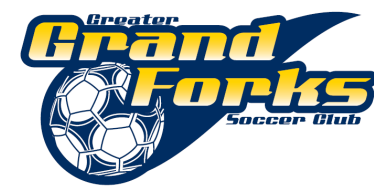 GF Park District office		7:00 pm November 11, 2013Present: 	Erik Myrold, (President)		Byron Stancliff (Vice-President)  Teresa Blilie (Secretary)	 	Denise Simon (Treasurer)Paula Leake (Registrar)		Patty Olsen (Equipment/Uniform Mgr) 	Julie Vorachek (PR/Web)		Karna Loyland (Out of Town Tournament Mgr)Jeanene Swartz (Fundraising)	Joan Huus (All Team Mgr)		Vicky Black (Fields Mgr)		Taunya Schleicher (GF Tournament Mgr)Absent: 	DOC vacant, contracted ended 10-31-13Guests:	Tyler Tracy – NDSA Exec Director		CT Marhula – GF Progressives		Fawn Behrens-Smith	 - club memberMeeting called to order by Erik: 7:00 pmIntroduction of new board members:  ErikVicky Black – Facilities MgrJoan Huus – All Team MgrTaunya Schleicher   - GF Tournament Mgr Teresa Blilie - SecretaryIntroduction of Tyler Tracy – NDSA Executive Director, replaced Terry SchneweisApproval of last month’s minutes: Minutes from October 6 still need to be typed up by those who were present.Treasurer report:  DeniseAR  - $1,339Checking  - $18,723.09 Money Market – $22,116.64Paid $350 to Drees Riskey for tax preparationPaula recommended a budget meeting.  Budget meeting set for Nov 15, 2013, 7:00 pm at Schroeder Middle school during futsal.Discussion of fees, forms, questionsPUBLIC COMMENT – Fawn Behrens-Smith questioned the mandatory/non-refundable fee of $50.GF Tournament report:  TaunyaJuly 11-13, 2014Should be a step by step book on past tournament set up.  Patty will look at PurpurTauyna developed an org chart for tournament managementBiggest expense for tournament will be game officialsRegistrar report:  Paula62 registered for indoor futsalApprox. 85 registered currently for clubRegistration forms need to be going out to members, but fees need to be determined for summer playPUBLIC comment:   question about summer pricingVice President report:  Bryon – no reportDOC Report:  vacant - no reportWeb Update/PR Report:  JulieDiscussed Blue Sumbrero as a possible option for hosting the GGFSC websiteMotion was made by Denise to use Twitter, Instagram and create an email account for the club, 2nd by Joan.  Motion passed.Fundraising Report:  JeaneneClean the Betty will be held on Nov 13 after the game.  16 club members have signed up.  GGFSC will receive $250Grant submitted for the 2014 Special Events, requested $6,000 in fundingNeed to secure corporate sponsors for the tournamentPUBLIC COMMENT:  CT Marhula w/ GF Progressives proposed a pancake breakfast for funds raised towards the GGFSC and the GF Library.  Board will vote after discussion.CT Marhula also proposed the idea for soccer players to be ‘showcased’ the day prior to the GGFSC tournament, possibly July 10, 2014.  Board will vote after more discussion.Equipment:  Patty – no reportFields Mgr:  Vikki – no report New Business:NDSL update – Erik West Fargo fields will be receiving irrigationAberdeen wants to join NDSLPepsi complex will be available for use in 2014Possibly 7-8 clubs will be part of the NDSL this summerIndoor update – ByronGoing wellParents are receiving it wellSome bumps along the way, but working through itLooks to be profitablePatti handed out listing of indoor tournaments, possible Bismarck and Watertown?Sunflake Response – ErikDecision to wait one more year to take on Sunflake - 2015Indoor bubble update – JulieJulie will meet with Kevin Brooks from city to review GF city plans, if any for location, etcJulie presented sports bubble rendering from Jay KlevenDOC discussion:Current DOC contract ended as of October 31, 2013Erik and Byron will review current DOC statusOtherAdjournment: 9:39 pm (motion made by Simon, 2nd by Swartz)Respectively Submitted,Teresa Blilie, Secretary-GGFSC